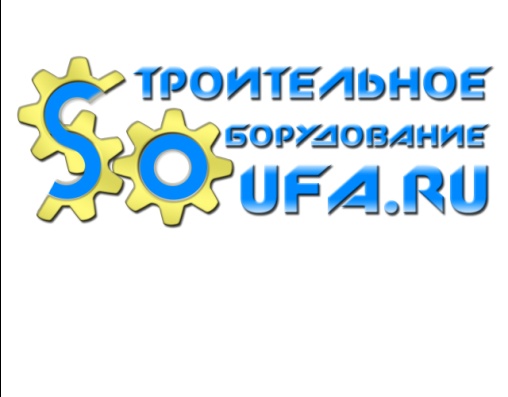 Карта предприятияПолное наименование организацииИндивидуальный предприниматель Юсупов Рунар РивхатовичСокращенное наименование организацииИП Юсупов Р.Р.Вид деятельностиИзготовление строительного оборудованияОГРН311028022300256ИНН025805614340Расчетный счет40802810300810000452БанкОАО УралСИБ в г.Уфа .Уфа , ул.Мира, 9/3БИК048073770ИНН0274062111КПП027802001ОГРН1020280000190Корреспондентский счет30101810600000000770Фактический адресРеспублика Башкортостан, г.Уфа, ул.Трамвайная, 4 корп 10, 2 этаж, 1 офисТелефон8-937-152-1000Сайтwww.soufa.ruЭлектронная почтаrunar80@mail.ru